ЛекотекаЛекотека как новая форма социализации и образования детей, с целью:формирование зоны ближайшего развития ребёнка с учётом индивидуальных потребностей;вовлечение семьи в процесс развития ребёнка, поиск ресурсных возможностей внутри семьи;помощь семье в адаптации к инвалидности ребёнка и преодоление психологических проблем, связанных с этим.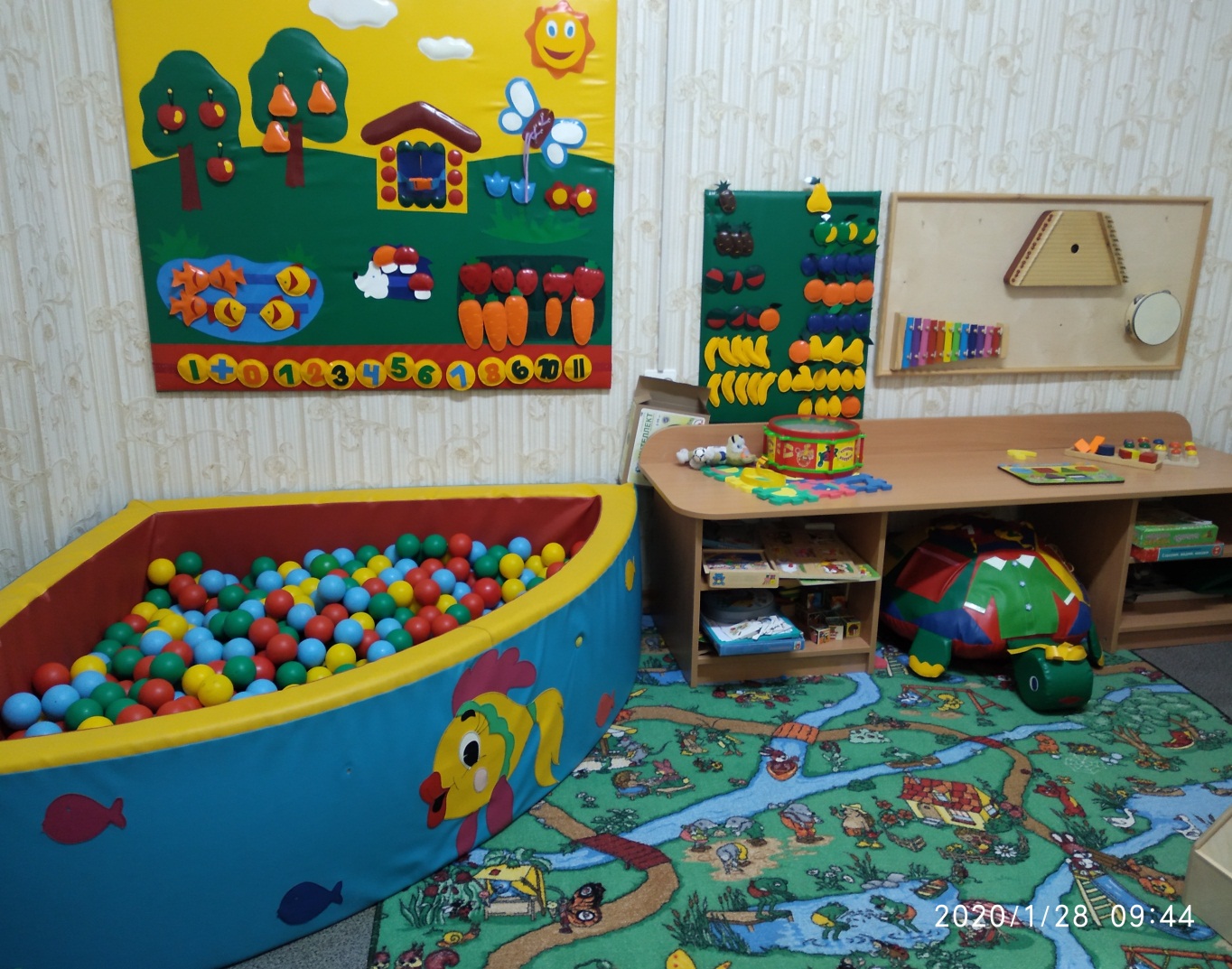 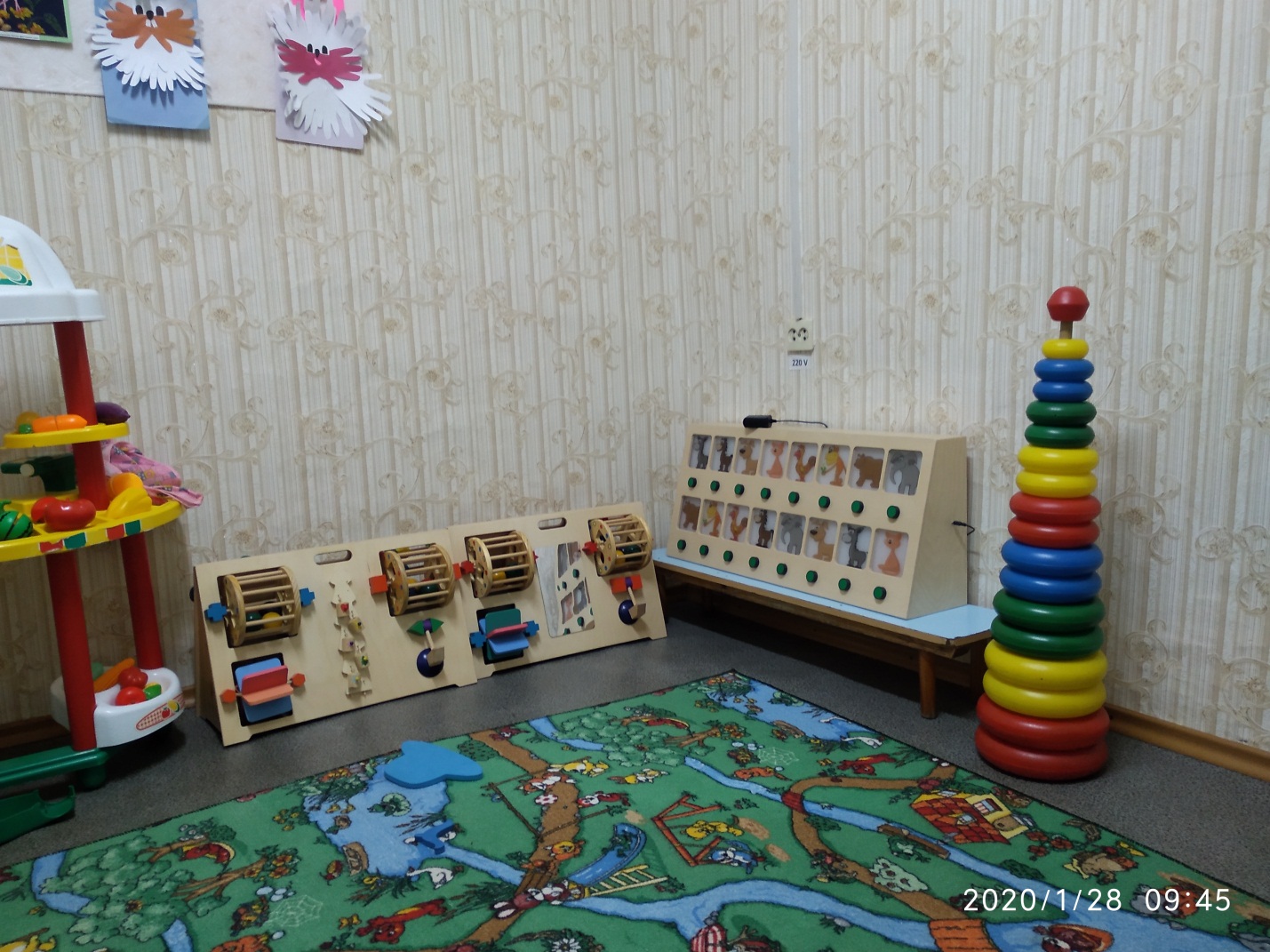 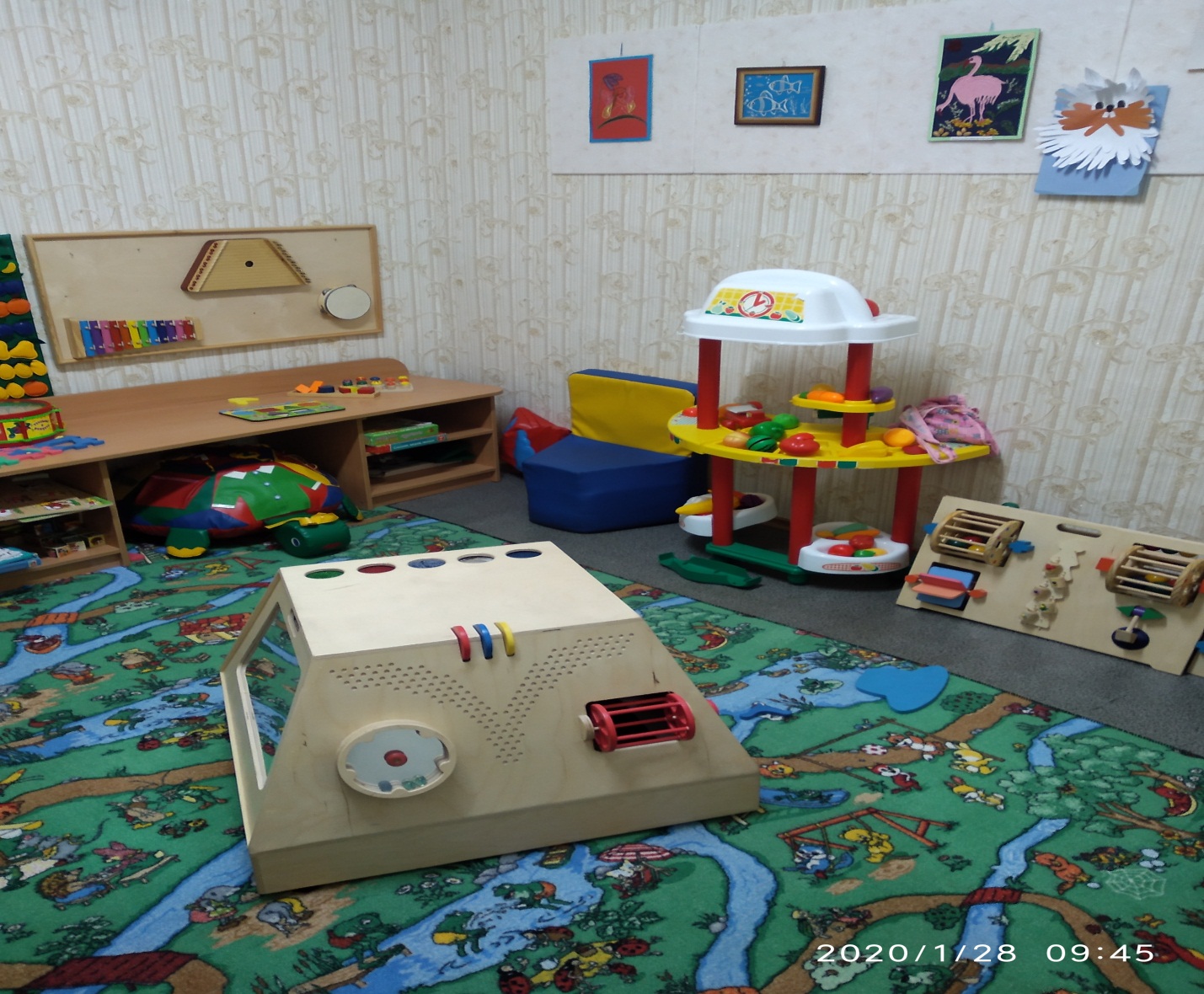 